  Rock/Walworth Comprehensive Family Services, Inc.    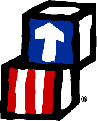 HEAD START and Early Head Start®RWCFS Head Start is seeking qualified applicants for the current positions:Family Advocate/Nurturer – (Full–time/Full-year) $14.92 after probation Requires education equivalent to a Bachelor’s degree in Early Childhood Education, with an infant/toddler focus or course work or the Infant/Toddler Credential. Should have work experience as a childcare teacher, experience with infants/toddlers preferred. Experience working with low-income families and parenting teens, and knowledge of community resources/referrals preferred.  Must have ability to maintain confidentiality.  Ability to communicate effectively in Spanish preferred.Substitute Bus Driver/Janitorial – (Part-time/part-year, 24 hrs/week) $10.33 per hour after 90 day probation. Must be 21 years of age and a WI resident with no traffic law convictions within the past 5 years. Requires High School Diploma or equivalency, valid Wisconsin driver’s license, ability to pass Wisconsin DOT physical, and DCF background check.  Commercial driver’s license (CDL) and School Bus Endorsement preferred, but will provide training and reimbursement. Knowledge and experience with janitorial duties preferred. The Janitorial /substitute driver employee is responsible for cleaning, minor repairs to equipment and appliances and may be assigned to shuttle school buses or occasionally drive bus routes in Rock or Walworth counties.School Bus Driver – (Part-time/part-year, hours determined by assignment) $10.33 after three month probation.  Must be 21 years of age or older. This position requires a valid Wisconsin driver’s license with a minimum of two years driving experience with no traffic convictions last five years, ability to pass Wisconsin DOT physical and Wisconsin Child Care Licensing background check. School Bus Endorsement preferred, but will provide paid training and reimbursement. Bus driver positions have summer layoff with the ability to apply for unemployment compensation.  Part-time benefits include paid holidays (up to 11 per year based on assignment), and accrued paid vacation during winter and spring breaks.  Sub drivers also needed $9.33 per hour, no benefits.Head Start is an equal opportunity employer.Call the Head Start Administration Center (608) 299-1500 or (800) 774-7778, or stop in at 1221 Henry Ave. Beloit to request an application.  You may also download an application from this website.  Please mail or drop off your application or Fax to (608) 299-1629.Deadline is August 15, 2014 at 5:00pm.Please email Carol Mishler cmishler@cfsheadstart.org with any questions.